ДОГОВОР ДАРЕНИЯ КВАРТИРЫг. ___________«__»________ 20__ г.

Мы, гр. _______________________________________, проживающий(-ая) по адресу: _________________, паспорт серии ________ № ________, выдан ___________________________, именуемый(-ая) в дальнейшем «Даритель», с одной стороны, и гр. _______________________________________, проживающий(-ая) по адресу: _________________, паспорт серии ________ № ________, выдан _____________________________________, именуемый(-ая) в дальнейшем «Одаряемый», с другой стороны, именуемые в дальнейшем «Стороны», заключили настоящий договор, в дальнейшем «Договор», о нижеследующем:Даритель безвозмездно передает в собственность Одаряемому, а Одаряемый принимает в качестве дара квартиру, принадлежащую на момент совершения настоящего договора Дарителю на праве собственности и находящуюся по адресу: _______________________________.Сведения о квартире:Кадастровый номер _________________________.Местоположение (адресные ориентиры) _________________________.Наименование _________________________.Назначение _________________________.Общая характеристика _________________________.Площадь _____, в том числе жилая ____.Другие параметры _________________________.Стоимость квартиры составляет _____ рублей, что подтверждается справкой № ____ от «__»________ 20__ г., выданной БТИ ____________________________.Право собственности Дарителя на квартиру, указанную в п.2 настоящего договора, подтверждается: свидетельством о праве собственности, № ____, выданным ______________________ от «__»________ 20__ г.До подписания настоящего договора квартира осмотрена Одаряемым. Недостатки или дефекты, препятствующие использованию квартиры по назначению, на момент осмотра не обнаружены.На момент заключения настоящего договора квартира, указанная в п.2 настоящего договора, никому не продана, не заложена, в споре и под запрещением (арестом) не состоит.После совершения настоящего договора других лиц, сохраняющих право пользования квартирой, указанной в п.2 договора, не имеется.Расходы по настоящему договору несет ________________ (Даритель, Одаряемый, стороны в равных долях и т.п.).Настоящий договор вступает в силу, и право собственности на квартиру к Одаряемому происходит после государственной регистрации настоящего договора в ____________________. Одновременно с переходом права собственности к Одаряемому переходят и соответствующие обязанности, в том числе по уплате налогов на имущество, расходов по его ремонту, эксплуатации и содержанию, иных платежей.Споры сторон, вытекающие из настоящего договора или относящиеся к нему, в том числе споры, порожденные толкованием договора, разрешаются в суде ________________________.Изменение и расторжение настоящего договора могут осуществляться сторонами по основаниям и в порядке, установленным в ст.452 ГК РФ с учетом особенностей, предусмотренных гл.32 ГК РФ.Настоящий договор подлежит нотариальному удостоверению.Настоящий договор составлен в трех экземплярах, один из которых хранится в учреждении юстиции субъекта РФ (регистрационной палате) и по экземпляру у каждой из сторон.Подписи сторонДаритель ____________________ Одаряемый ____________________ВНИМАНИЕ! Бесплатно скачивая документы с сайта Суд.Гуру, Вы дополнительно получаете возможность на  бесплатную юридическую консультацию!  Всего 3 минуты вашего времени:Достаточно набрать в браузере http://sud.guru/, задать свой вопрос в окошке на страницах сайта и наш специалист сам перезвонит вам и предложит законное решение проблемы!Странно... А почему бесплатно? Все просто:Чем качественней и чаще мы отвечаем на вопросы, тем больше у нас рекламодателей. Грубо говоря, наши рекламодатели платят нам за то, что мы помогаем вам! Пробуйте и рассказывайте другим!
*** P.S. Перед печатью документа данный текст можно удалить..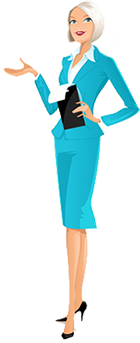 